حضرات السادة والسيدات،تحية طيبة وبعد،يسعدني أن أدعوكم إلى حضور ورشة العمل الثانية بشأن الذكاء الاصطناعي من أجل إدارة الكوارث الطبيعية، التي ستعقد عبر الإنترنت يوم 23 يونيو 2021 من الساعة 10:00 إلى الساعة 15:30 بتوقيت وسط أوروبا الصيفي. ويعقب ورشة العمل الاجتماع الثاني للفريق المتخصص بشأن الذكاء الاصطناعي من أجل إدارة الكوارث الطبيعية (FG-AI4NDM)، المقرر عقده بشكل افتراضي بالكامل يومي 24 و25 يونيو 2021 (من الساعة 10:00 إلى الساعة 14:00 بتوقيت وسط أوروبا الصيفي).1	خلفيةيبحث الفريق المتخصص بشأن الذكاء الاصطناعي من أجل إدارة الكوارث الطبيعية (FG-AI4NDM) التابع للاتحاد الدولي للاتصالات/المنظمة العالمية للأرصاد الجوية/برنامج الأمم المتحدة للبيئة، إمكانية الاستفادة من الذكاء الاصطناعي في مجال إدارة الكوارث الطبيعية. ويساعد، على وجه الخصوص، في إرساء الأساس لأفضل الممارسات بشأن استخدام الذكاء الاصطناعي للمساعدة في جمع البيانات ومعالجتها وتحسين وضع النماذج عبر المقاييس المكانية الزمانية وتوفير اتصالات فعّالة.وأنشأت لجنة الدراسات 2 لقطاع تقييس الاتصالات الفريق المتخصص في اجتماعها في 18 ديسمبر 2020، برئاسة السيدة مونيك كوغليتش (Fraunhofer HHI) إلى جانب السيد يورغ لوترباخر (المنظمة العالمية للأرصاد الجوية)، والسيدة بريتي بانزال (حكومة الهند)، والسيدة يان تشوان (مؤسسة الاتصالات الصينية) بصفتهما نائبين للرئيسة. وخلال الاجتماع الأول للفريق FG-AI4NDM الذي عُقد عبر الإنترنت في 17-16 مارس 2021، تم أيضاً تعيين السيدة إيلينا كسوبلاكي (Justus Liebig University Giessen) والسيد مورالي ثوماروكودي (منظمة الأمم المتحدة للبيئة) نائبين للرئيسة.ونُظمت ورشة عمل افتراضية بشأن الذكاء الاصطناعي لإدارة الكوارث الطبيعية في 15 مارس 2021 لبدء الاجتماع الأول للفريق FG-AI4NDM. وقد أنجز أيضاً الاجتماع الأول أهدافاً أخرى مختلفة بما في ذلك الاتفاق على هيكل عمل الفريق FG-AI4NDM (أنشئت ثلاثة أفرقة عمل وثلاث مجموعات مواضيعية ذات صلة)، وخارطة طريق أولية للنتائج المتوقعة المتعلقة بأساليب العمل وخطط الاجتماعات المقبلة.2	ورشة العمل الثانية للفريق المتخصص بشأن الذكاء الاصطناعي من أجل إدارة الكوارث الطبيعيةستُعقد ورشة العمل الثانية بشأن الذكاء الاصطناعي من أجل إدارة الكوارث الطبيعية يوم 23 يونيو 2021 من الساعة 10:00 إلى الساعة 15:30 بتوقيت وسط أوروبا الصيفي. وستقدم ورشة العمل وجهات نظر متعددة التخصصات بشأن تطبيق التكنولوجيات القائمة على الذكاء الاصطناعي لدعم جمع البيانات ومعالجتها وتحسين وضع النماذج للكشف عن الكوارث الطبيعية والتنبؤ بها وتوفير اتصالات فعّالة. وستتضمن عروضاً رئيسية وثلاث جلسات من العروض العلمية والتقنية رفيعة المستوى مع مناقشات تفاعلية. وستركز عروض ورشة العمل على حالات الاستخدام المختلفة المتعلقة بتطبيق الذكاء الاصطناعي في التنبؤ بالتوزيعات الإقليمية لأسراب الجراد، والكشف عن الظواهر المناخية القصوى (مثل الجفاف وحرائق الغابات) ودعم رصد الأرض. وستبحث ورشة العمل أيضاً كيفية دمج الذكاء الاصطناعي في أنظمة لوحات المعلومات في حالات الطوارئ؛ وستتناول بالتفصيل كيفية إشراك أصحاب المصلحة في تطوير أنظمة الإنذار المبكر القائمة على الذكاء الاصطناعي.وسيُتاح برنامج ورشة العمل وتفاصيل التسجيل في الصفحة الرئيسية للفريق FG-AI4NDM.3	الاجتماع الثاني للفريق المتخصص بشأن الذكاء الاصطناعي من أجل إدارة الكوارث الطبيعيةسيُعقد الاجتماع يومي 24 و25 يونيو 2021، من الساعة 10:00 إلى الساعة 14:00 بتوقيت وسط أوروبا الصيفي (كل يوم). وسيتاح قبل انعقاد الاجتماع مشروع جدول الأعمال ووثائق الاجتماع ومعلومات إضافية في الصفحة الرئيسية للفريق FG-AI4NDDM. والهدف الرئيسي لهذا الاجتماع الثاني تلقي واستعراض مقترحات حالات الاستعمال التي تبين كيفية الاستفادة من الذكاء الاصطناعي لتعزيز قدرتنا على الكشف عن المخاطر والكوارث الطبيعية والتنبؤ بها والإبلاغ عنها. ويهدف الاجتماع أيضاً إلى إحراز تقدم بشأن أنشطة المجموعات المواضيعية (مجموعة مواضيعية بشأن الذكاء الاصطناعي لرصد البيانات المتعلقة بالفيضانات، ومجموعة مواضيعية بشأن الذكاء الاصطناعي لرصد البيانات المتعلقة بالانهيارات الأرضية، ومجموعة مواضيعية بشأن رصد البيانات المتعلقة بأمواج تسونامي) وأفرقة العمل.ويرجى تقديم مساهمات خطية للمضي قدماً في أعمال المجموعات المواضيعية واقتراح حالات استخدام جديدة تتعلق بالتكنولوجيات القائمة على الذكاء الاصطناعي من أجل أنظمة الإنذار المبكر. وينبغي تقديم المساهمات الخطية إلى أمانة الاتحاد (tsbfgai4ndm@itu.int) في نسق إلكتروني باستعمال النماذج المتاحة من الصفحة الرئيسية للفريق FG-AI4NDDM. والموعد النهائي لتقديم مساهمات إلى الاجتماع الثاني للفريق هو 10 يونيو 2021.4	معلومات عن التسجيل والمشاركةستجري ورشة العمل عبر منصة Zoom، يليها الاجتماع الثاني للفريق FG-AI4NDDM، الذي سيُنظم على منصة MyMeetings. ويُرجى ملاحظة أنه يلزم تسجيل منفصل لورشة العمل والاجتماع الثاني. وستجري المناقشات باللغة الإنكليزية فقط.والمشاركة في الفريق المتخصص مجانية ومفتوحة لفرادى الخبراء والمنظمات من جميع القطاعات والتخصصات ذات الصلة، بما فيها العلوم الجيولوجية، والذكاء الاصطناعي/التعلم الآلي (AI/ML)، وغيرها من مجالات تكنولوجيات المعلومات والاتصالات. ويُشجع الخبراء من جميع المناطق، ولا سيما البلدان النامية، بما فيها أقل البلدان نمواً (LDC) والدول الجزرية الصغيرة النامية (SIDS)، على المساهمة في هذا العمل.ويُدعى أي شخص مهتم بمتابعة هذا العمل أو المشاركة فيه إلى الانضمام إلى قائمة بريدية مخصصة؛ ويمكن الاطلاع على التفاصيل بشأن كيفية الاشتراك في الموقع التالي: http://itu.int/go/fgai4ndm-quicksteps.ولتمكين الاتحاد من اتخاذ الترتيبات اللازمة، يُدعى المشاركون إلى التسجيل إلكترونياً في أقرب وقت ممكن عبر الصفحة الرئيسية للفريق FG-AI4NDDM. ويرجى ملاحظة أن التسجيل إلزامي لحضور ورشة العمل والاجتماع.وسيتم تحديث الصفحة الرئيسية للفريق FG-AI4NDDM باستمرار كلما توفّرت معلومات جديدة أو إضافية. ويرجى من المشاركين المواظبة على زيارتها للاطلاع على أحدث المعلومات.أتمنى لكم اجتماعاً مثمراً وممتعاً.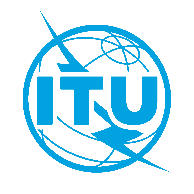 الاتحـاد الدولـي للاتصـالاتمكتب تقييس الاتصالاتجنيف، 19 مايو 2021المرجع:TSB Circular 315
FG-AI4NDM/MMإلى:-	إدارات الدول الأعضاء في الاتحاد؛-	أعضاء قطاع تقييس الاتصالات في الاتحاد؛-	المنتسبين إلى قطاع تقييس الاتصالات في الاتحاد؛-	الهيئات الأكاديمية المنضمة إلى الاتحاد الهاتف:+41 22 730 5697إلى:-	إدارات الدول الأعضاء في الاتحاد؛-	أعضاء قطاع تقييس الاتصالات في الاتحاد؛-	المنتسبين إلى قطاع تقييس الاتصالات في الاتحاد؛-	الهيئات الأكاديمية المنضمة إلى الاتحاد الفاكس:+41 22 730 5853إلى:-	إدارات الدول الأعضاء في الاتحاد؛-	أعضاء قطاع تقييس الاتصالات في الاتحاد؛-	المنتسبين إلى قطاع تقييس الاتصالات في الاتحاد؛-	الهيئات الأكاديمية المنضمة إلى الاتحاد البريد الإلكتروني:tsbfgai4ndm@itu.intنسخة إلى:-	رؤساء لجان دراسات قطاع تقييس الاتصالات ونوابهم؛-	مديرة مكتب تنمية الاتصالات؛-	مدير مكتب الاتصالات الراديويةالموضوع:ورشة عمل والاجتماع الثاني للفريق المتخصص التابع للاتحاد الدولي للاتصالات/المنظمة العالمية للأرصاد الجوية/برنامج الأمم المتحدة للبيئة بشأن الذكاء الاصطناعي من أجل إدارة الكوارث الطبيعية (FG-AI4NDM)، 25-23 يونيو 2021ورشة عمل والاجتماع الثاني للفريق المتخصص التابع للاتحاد الدولي للاتصالات/المنظمة العالمية للأرصاد الجوية/برنامج الأمم المتحدة للبيئة بشأن الذكاء الاصطناعي من أجل إدارة الكوارث الطبيعية (FG-AI4NDM)، 25-23 يونيو 202110 يونيو 2021تقديم المساهمات الخطية (بالبريد الإلكتروني إلى tsbfgai4ee@itu.int)16 يونيو 2021التسجيل المسبق لحضور ورشة العمل عبر الإنترنت في العنوان 
https://itu.zoom.us/webinar/register/WN_IhbRa8lPQf-AckJNOtKgxgالتسجيل المسبق لحضور الاجتماع الثاني للفريق FG-AI4NDM عبر الإنترنت في العنوان
https://www.itu.int/net4/CRM/xreg/web/Registration.aspx?Event=C-00009785وتفضلوا بقبول فائق التقدير والاحترام.(توقيع)تشيساب لي
مدير مكتب تقييس الاتصالات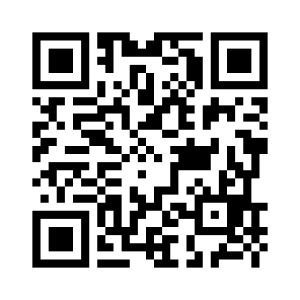 أحدث المعلومات عن الاجتماع